CÂMARA MUNICIPAL DE CAMPOS BELOSESTADO DE GOIÁSLEGISLATURA: 2017/2020                                          EXTRATO DO CONTRATO Contratante: Câmara Municipal de Campos Belos – GOObjeto: Contratação de Cobertura securitária do veículo oficial VOYAGE Confortline 1.6, placa: OMT 6459, Ano 2014/mod 2015, do Poder Legislativo de Campos Belos-GO, pelo período de doze meses.                                         Campos Belos-GO, 18 de fevereiro de 2020	Leonízia Florêncio dos Santos FerreiraPresidente da CPL Membros:  Hamilton Mendes de Oliveira                  Maria da Conceição Fernandes da Costa MoreiraCONTRATADA:BRADESCO AUTO/RE COMPANHIA DE SEGUROSCNPJ: 92.682.038/0001-00CÓDIGO SUSEP 531-2VALOR GLOBAL: R$ 2.906,58 (PARCELA ÚNICA) PROPOSTA Nº 835778228VIGÊNCIA DO CONTRATO:24H DO DIA 18 DE FEVEREIRO DE 2020 ÀS 24H DO DIA 18 DE FEVEREIRO DE 2021FORMA DE CONTRATAÇÃO:IMUNE COR DE SEGS E SERV TECS 438783 – CERTIFICADO DO CORRETOR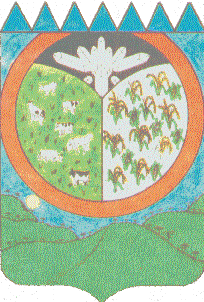 